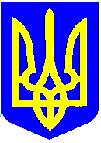 НОВОУШИЦЬКА СЕЛИЩНА РАДАВИКОНАВЧИЙ КОМІТЕТРІШЕННЯПро схвалення  проєкту Програми розвитку земельних відносинНовоушицької територіальної громади на 2023-2025 рокиКеруючись, статтями 11, підпунктом 1 пункту «а» статті 27, 33, пунктом 3 частини 4 статті 42, статтями 51-53, частиною 6 статті 59 Закону України «Про місцеве самоврядування в Україні», Земельним кодексом України, з метою розвитку земельних відносин Новоушицької територіальної громади  виконавчий комітет селищної радиВИРІШИВ:   Схвалити проєкт Програми розвитку земельних відносин Новоушицької територіальної громади  на 2023-2025 роки (далі Програма), що додається.   Відділу земельних відносин та охорони навколишнього природного середовища Новоушицької селищної ради Програму подати на розгляд та затвердження селищної ради.   Загальному відділу Новоушицької селищної ради з дотриманням вимог Закону України «Про доступ до публічної інформації» не пізніше п’яти робочих днів з дня прийняття цього рішення оприлюднити його на офіційному веб-сайті Новоушицької селищної ради.Селищний голова	Анатолій ОЛІЙНИКДодатокдо рішення виконавчого комітету  від 15.12.2022 року № 657  ПРОГРАМАрозвитку земельних відносин  Новоушицької територіальної громади на 2023-2025 рокисмт. Нова Ушиця 2022 рікПаспорт програмирозвитку земельних відносин Новоушицької територіальної громади на 2023-2025 роки (далі Програма)Ініціатор розроблення Програми – Новоушицька селищна рада.Розробник Програми –  Новоушицька селищна рада.Відповідальний виконавець програми – Новоушицька селищна рада.Термін реалізації програми – 2023-2025 рік.Перелік бюджетів, які беруть участь у виконанні Програми – місцевий бюджет.Загальний обсяг фінансових ресурсів, необхідних для реалізації Програми, визначається відповідно до розрахункової потреби, поданої розпорядником коштів. 1.  Мета Програма Земля є одним з головних ресурсів життєдіяльності суспільства. Вона слугує територіальною основою для усіх видів діяльності людини, є виробничим фактором багатьох галузей. В умовах земельної реформи, яка сьогодні має справді глобальний масштаб та глобальне значення, земля розглядається як один  з головних інструментів подолання бідності, підвищення рівня життя кожного члена суспільства, та громад в цілому.Програма визначає систему правових, організаційних, економічних та інших заходів, спрямованих на забезпечення збереження, раціональне використання і відтворення продуктивного потенціалу земель територіальної громади.Головною метою Програми є сприяння розвиткові земельних відносин на території ради, створення таких правових і організаційно - економічних умов, які б стимулювали прагнення кожного власника чи користувача земельної ділянки до її правового і ефективного використання, підвищували відповідальність за охорону земель, збуджували активність громадян до посвідчення права власності на землю і тим самим сприяли розвиткові ринкових відносин.Метою Програми є забезпечення ефективного використання та підвищення цінності земельних ресурсів, створення оптимальних умов для суттєвого збільшення соціального, інвестиційного і виробничого потенціалів землі, зростанні її економічної цінності.У кінцевому результаті це має підвищити добробут громадян та сформувати потужний соціальний прошарок власників. Тобто, концептуальні питання вдосконалення земельних відносин мають бути тісно пов’язані  з соціально - економічною, екологічною політикою держави і спрямовані на підвищення життєвого добробуту населення.2. Перелік завдань та заходів Програми.Основним завданням Програми є проведення землеустрою на місцевому рівні.	Основними заходами Програми є: - проведення нормативної грошової оцінки земель населених пунктів; - встановлення та зміна меж населених пунктів;- встановлення меж прибережних захисних смуг навколо водних об’єктів;- посвідчення права користування земельними ділянками комунальних підприємств, установ та організацій, прав на земельні ділянки комунальної власності, інвентаризації земель;- розвиток ринку землі, підготовка лотів для проведення земельних торгів.Вирішення даних завдань надасть можливість створення сприятливих умов для залучення інвестицій у пріоритетні галузі економіки громади, збільшеннянадходжень коштів до місцевого бюджету.	.2.1. Проведення нормативної грошової оцінки земель населених пунктів.Сьогодні при формуванні місцевого бюджету приділяється особлива увага пошуку додаткових джерел його наповнення та максимальному уникненню бюджетних втрат від використання найбільш стабільних джерел надходжень, серед яких особливе місце займають надходження від плати за використання нашого основного національного багатства - землі.Плата за землю справляється у вигляді земельного податку або орендної штати, що визначається залежно від нормативної грошової оцінки земельної ділянки.Нормативна грошова оцінка земельних ділянок використовується для визначення розміру земельного податку, державного мита при міні, спадкуванні та даруванні земельних ділянок згідно із законом, орендної плати за земельні ділянки комунальної власності, втрат сільськогосподарського і лісогосподарського виробництва, а також при розробці показників та механізмів економічного стимулювання раціонального використання та охорони земель.Станом на 01.01.2023  потреба в проведенні повторної НГО  складає 48 населених пунктів.Результатом проведених робіт стане щорічне збільшення надходжень відплати за землю.	2.2. Встановлення та зміна меж населених пунктів.Нові форми земельних відносин зумовлюють необхідність зміни територіального землеустрою, який у сучасних умовах повинен забезпечити функціонування всіх галузей економіки, удосконалення раціональної системи сталого землекористування, достовірності встановлення в натурі (на місцевості) меж адміністративно-територіальних утворень.Проекти землеустрою щодо встановлення та зміни меж населених пунктів складаються з метою створення територіальних умов для самостійного вирішення міськими, сільськими та селищними радами, їх виконавчими органами усіх питань місцевого життя, виходячи з інтересів населення, що проживає на цих територіях, на підставі законодавства України та повної економічної самостійності.Встановлення меж населених пунктів громади проводилось місцевими радами у 1998 - 2000 роках без визначення їх в натурі (на місцевості), що не в повній мірі забезпечує створення належної інформаційної бази для ведення земельного кадастру та належного виконання повноважень в частині розпорядження земельними ділянками.У реалізації Програми щодо встановлення та зміни меж населених пунктів,першочерговими заходами мають бути роботи по встановленню та зміні меж сільських населених пунктів.2.3. Встановлення меж прибережних захисних смуг навколо водних об’єктів.Земельним кодексом України визначено, що вздовж річок, морів і навколо озер, водосховищ та інших водойм з метою охорони поверхневих водних об’єктів від забруднення і засмічення та збереження їх водності встановлюються прибережні захисні смуг. Межі встановлених прибережних захисних смуг і пляжних зон зазначаються в документації із землеустрою, кадастрових планах земельних ділянок, а також у містобудівній документації. Відсутність планово-картографічних матеріалів і невизначеність на місцевості меж водоохоронних зон та прибережних захисних смуг призводять до порушень земельного і водного законодавства при їх використанні. Так, наприклад, створюються умови для незаконного ведення господарської діяльності у водоохоронній зоні та прибережній захисній смузі, самовільного заняття земель водного фонду, використання земель не за цільовим призначенням, а у деяких випадках і на акваторії водного об’єкта. Внаслідок цього діяльність суб’єктів господарювання і громадян завдають значної шкоди довкіллю, створюють умови та сприяють забрудненню поверхневих вод і земель у межах зазначених територій, не проводяться природоохоронні заходи. Для формування природоохоронних територій (прибережних захисних смуг) за межами населених пунктів на території Новоушицької селищної ради необхідно забезпечити проведення робіт із встановлення меж прибережних захисних смуг водних об’єктів.2.4. Посвідчення права користування земельними ділянками комунальних підприємств, установ та організацій, прав на земельні ділянки комунальної власності, інвентаризації земель.Розвиток відносин власності на землю полягає насамперед у забезпеченні реалізації відповідних положень Конституції України, земельного законодавства та відповідних постанов і розпоряджень Кабінету міністрів України та в першу чергу передбачає:-	забезпечення подальшого розвитку відносин власності на землю;-	розвиток ринку земель;-	організація моніторингу земель громади, здійснення повної інвентаризації земель, розроблення нормативів використання земельних ресурсів, ведення земельного кадастру, розроблення документації із землеустрою,  тощо.-	встановлення меж земельних ділянок комунальної форми власності.Роботи з оформлення права комунальними підприємствами, установами та організаціями є пріоритетним заходом земельної реформи. Проведення даних робіт дозволить упорядкувати землеволодіння установ, які фінансуються за рахунок місцевого бюджету та запобігти незаконному порушенню даних територій.Завданням оформлення права власності, користування земельними ділянками є:-	забезпечення безперешкодної реалізації громадянами, юридичними особами, державою та  органами місцевого самоврядування права власності на землю;-	створення умов для рівноправної участі держави, органів місцевого самоврядування, юридичних та фізичних осіб, громадян у розвитку ринку землі.  У процесі реалізації даного заходу здійснюватиметься інвентаризація земель, територій населених пунктів району, формування раціональних меж землеволодінь та землекористувань.2.5. Розвиток ринку землі, підготовка лотівдля проведення земельних торгів.Запровадження ринку землі за умови оформлення права власності на землю є вирішальним для успішного формування земельних відносин і сприяє ефективному землекористуванню та проведенню робіт з охорони земель зі сторони землевласників, стабільному надходженню земельного податку до місцевого бюджету та розвитку сприятливого економічного стану громади. Розвиток ринку землі на сучасному етапі передбачає здійснення заходів з використання правових і економічних важелів регулювання ринкових земельних відносин щодо прискорення приватизації земельних ділянок шляхом передачі з комунальної до приватної власності шляхом купівлі-продажу (первинний ринок) і створення умов для вільного обігу земельних ділянок і прав на них (вторинний ринок). З метою реалізації права власності та прав оренди земельних ділянок на земельних торгах (аукціонах), необхідно провести добір земельних ділянок, а також підготувати землевпорядну, містобудівну та земле оціночну документацію, зареєструвати право комунальної власності та визначити стартову вартість земельних ділянок (лотів).Земельним кодексом України визначений чіткий порядок щодо проведення земельних торгів у формі аукціону з продажу земельних ділянок або прав на них (оренди, суперфіцію, емфітевзису). Реалізація таких заходів надасть можливість селищній раді отримати додатковий дохід від продажу земельних ділянок та від продажу прав на них, який буде направлений на здійснення програм соціально-економічного розвитку громади.3. Строки та етапи виконання Програми.Реалізація Програми здійснюватиметься протягом трьох років 2023 - 2025 років.4. Фінансове забезпечення Програми.Джерелами фінансування Програми є кошти місцевого бюджету та кошти інших джерел не заборонених законодавством України.Загальний обсяг коштів на реалізацію робіт визначених Програмою становить 9450000 грн., а саме:роботи з проведення нормативної грошової оцінки земель населених пунктів – 4800000 грн.;встановлення та зміна меж населених пунктів – 2400000 грн.;встановлення меж прибережних захисних смуг навколо водних об’єктів -750000 грн.;посвідчення права користування земельними ділянками комунальних підприємств, установ та організацій, прав на земельні ділянки комунальної власності, інвентаризації земель – 750000 грн.;розвиток ринку землі, підготовка лотів для проведення земельних торгів – 750000 грн..Програма розвитку земельних відносин ставить за мету проведення конкретних розрахунків у фінансуванні намічених заходів. Фінансування вказаних видів робіт залежатиме від прийняття відповідних нормативно-правових актів, стану економіки держави, органів місцевого самоврядування, розуміння ініціатора розроблення Програми об’єктивної необхідності подальшого реформування земельних відносин.Фінансування заходів, передбачених Програмою, здійснюється відповідно до діючого законодавства.Розпорядником коштів визначено Новоушицьку селищну раду.5. Механізм забезпечення реалізації Програми.Програмою визначені заходи та основні напрямки проведення земельної реформи на території Новоушицької об’єднаної територіальної громади .Програма має сприяти активізації процесів загального розвитку земельних відносин на території ради.Основними напрямками і механізмами, за допомогою яких можна в найкоротші строки досягти зазначених цілей та докорінно поліпшити охорону земельних ресурсів, слід вважати створення системи ефективного та дійового контролю за екологічно грамотним використанням земель, охороною ґрунтів, виконанням заходів, спрямованих на підвищення їх родючості та комплексної охорони земель, проведення робіт з нормативної грошової оцінки землі, створення ринку землі, інвентаризації земель та встановленню меж населених пунктів тощо.Запропонований склад і зміст принципів розвитку земельних відносин в умовах ринкової економіки необхідно розглядати як об'єктивну передумову для здійснення практичних заходів з управління земельними ресурсами, особливо таких його важливих функцій, як землевпорядкування, контроль за раціональним використанням земель.На підставі отриманих даних здійснюється аналіз ефективності виконання Програми та використання бюджетних коштів.6.Очікуванні результати.Виконання передбачених Програмою заходів і завдань дасть змогу:- за результатами проведеної нормативної грошової оцінки збільшити надходження від плати за землю та збільшити надходження до місцевого бюджету;- при встановленні меж населених пунктів буде створено територіальні умови для вирішення селищною радою усіх питань місцевого життя за законодавством України та повної економічної самостійності.Реалізація заходів, передбачених Програмою, дозволить здійснювати використання земель на якісно новому рівні, захист земель від шкідливого антропогенного впливу, відтворення і підвищення родючості ґрунтів, розвиток ринку земель, що  в свою чергу дасть можливість зберегти та використати землю як складову частину природного ресурсу та територіального базису, основне національне багатство перетворити в самостійний фактор зростання економіки, а також сприятиме припливу інвестицій у розвиток економіки громади.7. Координація та контроль за виконанням ПрограмиКоординація виконання Програми покладається на Новоушицьку селищну раду. Контроль за виконанням Програми здійснює постійна комісію селищної ради з питань земельних відносин, охорони навколишнього природного середовища, планування території та містобудування.Секретар ради                                                                  Віктор КОСТЮЧЕНКОКеруючий справами
(секретар) виконавчого комітету 	Валерій ЗВАРИЧУКДодаток  до програмиКеруючимй справами (секретар) виконавчого комітету                                                                    Валерій ЗВАРИЧУК15.12.2022Нова Ушиця№657Обсяги витрат на проведення заходів, передбачених Програмою розвитку земельних відносин  Новоушицької територіальної громади  на 2023-2025 рокиОбсяги витрат на проведення заходів, передбачених Програмою розвитку земельних відносин  Новоушицької територіальної громади  на 2023-2025 рокиОбсяги витрат на проведення заходів, передбачених Програмою розвитку земельних відносин  Новоушицької територіальної громади  на 2023-2025 рокиОбсяги витрат на проведення заходів, передбачених Програмою розвитку земельних відносин  Новоушицької територіальної громади  на 2023-2025 рокиОбсяги витрат на проведення заходів, передбачених Програмою розвитку земельних відносин  Новоушицької територіальної громади  на 2023-2025 рокиОбсяги витрат на проведення заходів, передбачених Програмою розвитку земельних відносин  Новоушицької територіальної громади  на 2023-2025 роки№ п/пПерелік заходів ПрограмиЗагальна  вартість робіт, грн.Розподіл коштів по рокахРозподіл коштів по рокахРозподіл коштів по роках№ п/пПерелік заходів ПрограмиЗагальна  вартість робіт, грн.2023 рік2024 рік2025 рікВиготовлення технічної документації з нормативної грошової оцінки земель населених пунктів480000080000020000002000000Встановлення та зміна меж населених пунктів2400000800000800000800000Встановлення меж прибережних захисних смуг навколо водних об’єктів750000250000250000250000Посвідчення права користування земельними ділянками комунальних підприємств, установ та організацій, прав на земельні ділянки комунальної власності, інвентаризації земель750000250000250000250000Розвиток ринку землі, підготовка лотів для проведення земельних торгів750000250000250000250000 Загальні обсяги фінансування  Загальні обсяги фінансування 9450000235000035500003550000